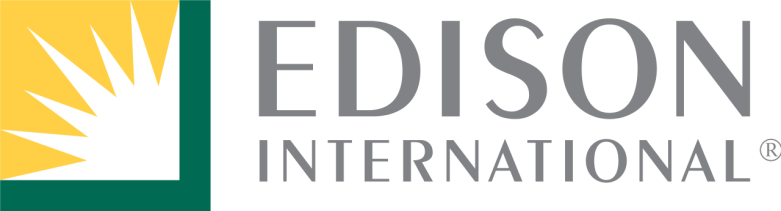 EDISON STEM SUMMER RESEARCH PROGRAM University of California, Santa BarbaraEligibility ChecklistUse this list to verify that you are eligible for the Edison STEM Summer Research Program. Currently enrolled at UCSBGPA of 3.0 or aboveMust be a citizen, permanent resident of the United States, or Dream ScholarMust have completed at least one upper division course in your listed majorEngaged in academic research during summer with UCSB faculty mentorEligible Majors (B.S. Majors Only):Chemical EngineeringChemistryComputer EngineeringComputer ScienceEarth ScienceElectrical EngineeringEnvironmental StudiesMathematics Mechanical EngineeringPhysicsStatisticsScholarships are available to low-income, first-generation, veterans, or students underrepresented in Edison-specified fields.If you checked all the boxes, then you are eligible to apply for the Edison STEM Summer Research Program.  Please email your application to mcnair@mcnair.ucsb.edu.Application ChecklistThe following items must be submitted for your application to be evaluated:Edison STEM Summer Research Application One letter of recommendation from a UCSB faculty mentorOne copy of your most recent unofficial transcripts Please read all application directions thoroughly. Only students whose applications are complete and have adhered to the directions given will be considered for participation in the Edison STEM Summer Research Program.Deadline to Apply:  March 15, 2021 @ 12:00pm (noon) Extended Deadline: April 27, 2021 @ 4:00pmEDISON STEM SUMMER RESEARCH PROGRAMDATE: ________________APPLICANT INFORMATIONName___________________________________________________________________		Last				First				MiddleCurrent Address__________________________________________________________								City	     State		ZipPermanent Address________________________________________________________								City	     State		ZipSanta Barbara/Local Phone _____________  Permanent Phone _______________________E-mail Address____________________ Date of Birth _____________ Gender ________Perm  #________________ 	Major_____________________ Year _________________Last Quarter G.P.A. ______	Cum G.P.A. ______ Graduation Quarter & Yr __________Research Interests (in 5-10 words) ___________________________________________________________________________________________________________________Citizenship (check one):   □ U.S. Citizen     □ Permanent Resident    □ Other(specify)________Ethnic Heritage (check all that apply):FAMILY INFORMATIONMother’s Highest Grade Completed: _______College Degree Earned (Check all that apply):	□ Associate	□ Bachelor’s	□ Master’s       □ Doctorate     □ NoneFather’s Highest Grade Completed: _______College Degree Earned (Check all that apply):	□ Associate	□ Bachelor’s	□ Master’s	□ Doctorate	□ NoneFAFSA INFORMATION You can find on your FAFSA Student Aid Report (SAR) at: https://fafsa.ed.gov.List N/A if you don’t qualify for financial aid. Expected Family Contribution: __________ Statement of InterestThe statement is required of all students who apply to the Edison STEM Summer Research Program. Please provide a summary of your personal background as well as the research experience in which you are involved or will be involved in at UCSB during this summer with a UCSB faculty mentor. A thoughtful, well-constructed, and candid response is expected. (250-500 typed words)Future PlansPlease provide a description of what you plan to do after you complete your Bachelor’s degree? A thoughtful, well-constructed, and candid response is expected. 
(150 typed words or less)Educational Experiences (if applicable)Please list and describe participation in special programs (MESA, STEP, CAMP, UC LEADS, SACNAS, etc.)(100 typed words or less)List and describe awards, honors, and participation and leadership in academic/campus organizations and activities:(100 typed words or less)LETTER OF RECOMMENDATIONWe require ONE letter of recommendation from the UCSB faculty mentor you will be working with in the summer. The form is a part of this application package. The letter should address how your academic interests and preparation make you well-suited for the research you will undertake in the summer.  Please keep in mind that this is a significant element of your application. For our records, please list the name of the individual from whom you are requesting a letter.Please provide Page 5 to your UCSB faculty mentor.Letter of Recommendation should be emailed to mcnair@mcnair.ucsb.eduAPPLICANT SIGNATUREMy signature below indicates that, to the best of my knowledge, the information given in this application is true, complete, and accurate.I give permission to the McNair Scholars Program Staff to check my UCSB grades in order to determine program eligibility.Participant Name (PRINT): ____________________________________________________Signature: ________________________________		Date: ___________________Please submit an electronic application to:mcnair@mcnair.ucsb.edu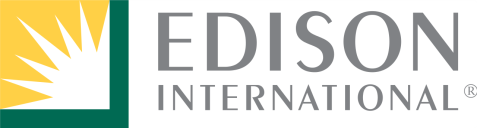 Edison STEM Summer Research ProgramUniversity of California, Santa BarbaraLETTER OF RECOMMENDATIONDear Recommender,The Edison STEM Summer Research Program is designed to encourage talented undergraduates students to participate in research under the direction of a UCSB faculty mentor in Chemical Engineering, Chemistry, Computer Engineering, Computer Science, Earth Science, Electrical Engineering, Environmental Studies, Mathematics, Mechanical Engineering, Physics, or Statistics; meet weekly in a seminar with a graduate student mentor for professional development activities; and present their research in a poster or oral format in August 2021. Program runs from June 21 through August 13, 2021.As a recommender, please feel free to submit a traditional letter of recommendation or respond to the three questions listed here. How long have your known the applicant and in what capacity?Briefly describe your observations of the applicant’s motivation for research and/or graduate study.What is your candid appraisal of the applicant’s intellectual ability, aptitude in research, potential for summer research, and the quality of previous work?Submit this form along with letter of recommendation by email to mcnair@mcnair.ucsb.edu due March 15, 2021 @ 12pm (noon) April 27, 2021 @4pm (Extended Deadline)For more information, please contact:McNair Scholars Programmcnair@mcnair.ucsb.eduThe UC Santa Barbara Edison STEM Summer Research Program is funded by Edison International.                     .      EDISON STEM SUMMER RESEARCH PROGRAM 2021UNIVERSITY OF CALIFORNIA, SANTA BARBARADeadline to ApplyMarch 15, 2021 @ 12:00pm (noon) Extended Deadline: April 27, 2021 @ 4:00pmPlease email application to: mcnair@mcnair.ucsb.eduThe information in this application is solely for the purpose of determining the applicant’s eligibility for the Edison STEM Summer Research Program. Information received is treated confidentially.□ African American□ Latino □ White□ Chicano/Mexican-American□ Filipino□ Asian American_______________(specify)□  Native American□ Pacific Islander□ Other_______________ ________________ (tribe)Recommender Name: _________________________________________Department _____________________ Position/Title________________Email: _____________________________________________________Phone Number: _____________________________________________Will there be anyone else helping you with your research this summer (e.g. a postdoc, grad student)? If so, list their name and email.    Name: _____________________________________________________Email: _____________________________________________________This section is to be completed by the student applicant.Full Legal Name__________________________________________________________Waiver (Optional): I voluntarily waive my rights to review this letter of recommendation conferred by the Family Education Rights and Privacy Act of 1974. (This waiver is not required as a condition of admission to or receipt of any other services and benefits from the Edison STEM Summer Research Program.)Signature____________________________________    Date______________________